Dit mag WEL bij het plastic: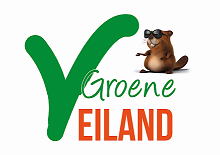 Plastic tasjes en broodzakken.Pasta- en rijstzakken.Snoepzakken.Verpakking van vleeswaren en kaas.Folies om tijdschriften en reclamefolders.Blisterverpakkingen ( van bijvoorbeeld tandenborstels, snoeren of schroeven).Boterkuipjes, sausbakjes, smeerkaas-, paté- of koffiemelkkuipjes. Groente-, fruit- en saladebakjes. Bekers voor yoghurt, vla, slagroom en ijs. Knijpflessen voor sauzen zoals ketchup en mayonaise.Flacons voor wasmiddel en schoonmaak middelen. Flacons voor bijv. shampoo, douchegel badschuim en zeep.Tubes voor bijv. gel, crème, bodylotion en tandpasta.Flessen voor olie en azijn. Flessen voor frisdrank, water en zuivel.Potjes voor medicijnen en vitamines. Alleen pakken uit huishoudens, zoals:Pakken voor melk, vla, yoghurt en dranken. Pakken voor soep (geen zakken!) en gezeefde tomaten.Alleen blik uit huishoudens, zoals:(Fris)drankblikjes.Limonadesiroopblikken.Honden- en kattenvoerblikken.Soep-, vlees-, vis- en groenteblikken.Dit mag NIET bij het plastic:Verpakkingen met inhoud.Verpakkingen van chemisch afval (terpentineflessen, kitkokers).Piepschuim (fastfood verpakkingen, vleesschaaltjes).Resten papier, karton of folie (afdekmaterialen, chips verpakkingen, doordrukstrips van pillen of kauwgom ).Andere plastic producten en gebruiksvoorwerpen (speelgoed, plastic bestek en bordjes).Landbouwplastic.Aluminiumfolie.Spuitbussen.